LAMPIRANLampiran 1Respond Survey CPM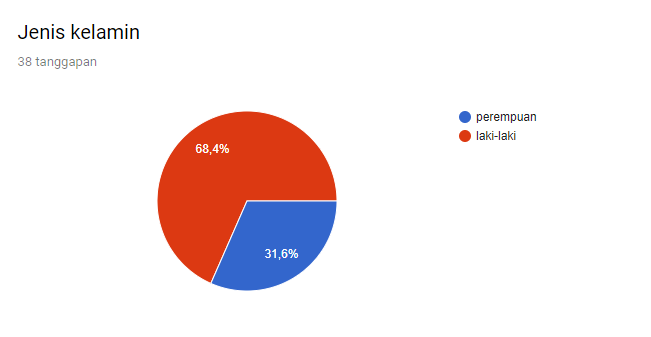 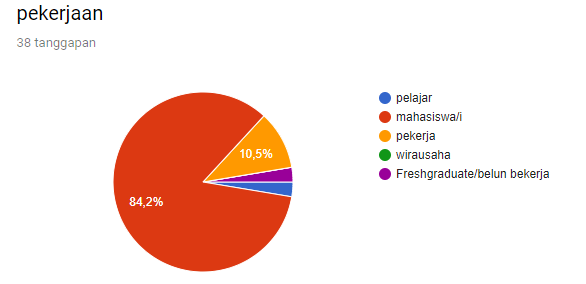 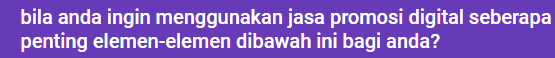 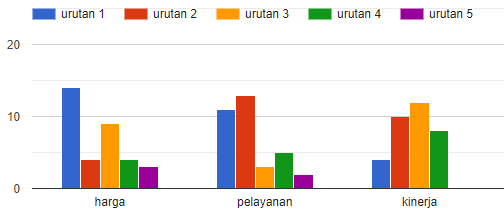 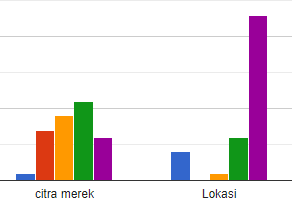 Lampiran 2Tampak bangunan depan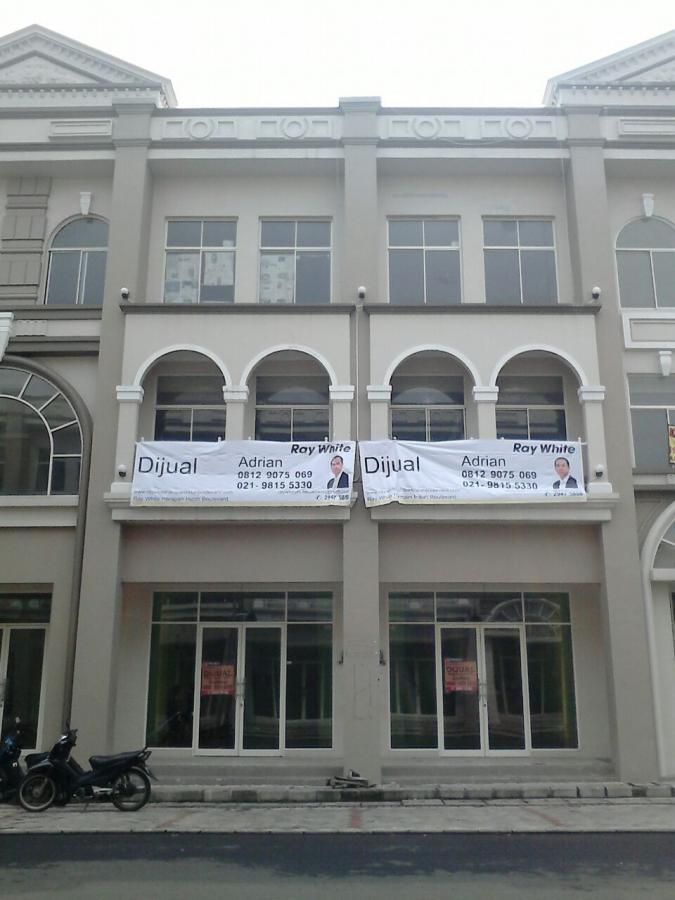 